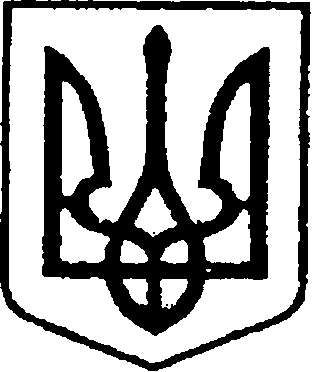 УКРАЇНАЧЕРНІГІВСЬКА ОБЛАСТЬМІСТО НІЖИНМ І С Ь К И Й   Г О Л О В А  Р О З П О Р Я Д Ж Е Н Н Явід 31 серпня 2023 р.		          м. Ніжин    	                                        № 174Про оголошення Подяк міського головиВідповідно до статей 42, 59 Закону України «Про місцеве самоврядування в Україні», Регламенту виконавчого комітету Ніжинської міської ради Чернігівської області VІІІ скликання, затвердженого рішенням Ніжинської міської ради Чернігівської області VІІІ скликання від 24.12.2020 р. № 27-4/2020, розпорядження міського голови від 15.04.2015 р. № 47 «Про встановлення заохочувальних відзнак міського голови та затвердження Положення про них»: 1.  Оголосити Подяку міського голови за значний особистий внесок у розвиток та проведення ефективної діяльності органу місцевого самоврядування, особисті заслуги, виявлені  під час  професійної діяльності та з нагоди професійного  свята - Дня адміністратора:1.1. АЛЕКСАНДРЕНКО Олені Миколаївні - адміністратору сектору адміністративно-дозвільних процедур відділу адміністративно-дозвільних процедур виконавчого комітету Ніжинської міської ради; 1.2. ВЛАСЕНКУ Сергію Володимировичу - адміністратору сектору адміністративно-дозвільних процедур відділу адміністративно-дозвільних процедур виконавчого комітету Ніжинської міської ради;1.3.  МИХАЛЬЧЕНКУ Олександру Михайловичу - адміністратору сектору адміністративно-дозвільних процедур відділу адміністративно-дозвільних процедур виконавчого комітету Ніжинської міської ради.2. Сектору з питань кадрової політики відділу юридично-кадрового забезпечення апарату виконавчого комітету Ніжинської міської ради (Людмилі Кучер) забезпечити оприлюднення цього розпорядження на сайті Ніжинської міської ради протягом п’яти робочих днів. 3. Відділу бухгалтерського обліку апарату виконавчого комітету Ніжинської міської ради (Наталії Єфіменко) забезпечити виконання цього розпорядження у частині видачі бланків Подяк та рамок.                      4.  Контроль за виконанням цього розпорядження залишаю за собою.Міський голова                                                                      Олександр КОДОЛА